Close correlation between solar activity and earthquakesA.M. EigensonIvan Franko Lviv National University (Ukraine)Bar Ilan University (Israel)e-mail: aleksey.eigenson@gmail.comLarge earthquakes in the last 260 years are compared with the epochs of minima of Solar activity. Close correlation between earthquakes and the minima of solar cycles is shown. If the current trend  continues, the next major earthquakes are predicted to be around 2018 and 2029.Key words: Solar activity, seismology, earthquakes, prognosis.Recently, D.Grishchenko (2015) published the data of large earthquakes in the “Fire Circle” and pointed out that intervals between them are 22 years on average. This number is thought-provoking, and my further investigation revealed a very close correlation between the earthquakes and years of  the minima of 11-year cycles of solar activity. We first recall that geophysical responses are not exactly connected with absolute extrema of Solar activity but rather with the epochs of these extrema (Eigenson, 1963). These epochs may continue during some years. We also recall that the 22-year Solar cycle is not simply the sum of two 11-years cycles, but has an important feature. Namely, in a given 11-year cycle the sunspots have one polarity, but in the next cycle this polarity changes the opposite. So we can speak about the influence of the activity of Solar electromagnetic field on earthquakes. Indeed, the lithosphere plates in the viscous magma in the upper mantle have the own magnetic field, and the electromagnetic radiation of the Sun in the minimum of its activity may play the role of a “trigger” provoking the earthquakes.The comparison of Solar and Earth events is shown in Table 1 in the Appendix where we included the earthquakes of magnitude no less than 7 (the comparison is also illustrated in Fig. 1, see below). The first column is the number of  Solar activity cycle, the second shows the year of absolute minimum, followed by the month of minimum in that year, the year of the earthquake, the month of the earthquake, the location of earthquake and finally the magnitude. We use the most complete catalogue of earthquakes in the last 260 years (http://earthquake.usgs.gov) as well as available published data (https://en.wikipedia.org/wiki/Lists_of_earthquakes). Our compilation includes 24 Solar cycles and 352 different earthquakes in total.The correlation between the years of minima of Solar cycles and years of earthquakes is shown in Fig. 1 below. Figure 1 and the inspection of Table 1 in the Appendix show that earthquakes closely follow the epochs of Solar activity minima (the calculated coefficient of correlation between the years of minima and earthquakes is 0.9998). This is the main conclusion of this article.We note that the number of earthquakes increases with time. This increase is consistent with the known picture of varying Solar activity over the last century.It's interesting to compare the number of earthquakes with the values of Wolf numbers W. The comparison is shown in Table 2 for the last 5 cycles. We observe that the maximal number of  earthquakes corresponds to minimal value of W. This is further illustrated in Figure 2 where we plot W and the number of earthquakes: minima (maxima) of W approximately correspond to maxima (minima) of the number of earthquakes, the trend particularly visible in the last cycles starting from 1964.Our result opens a possibility for prognosis of earthquakes because Solar activity can be predicted for many years in the future. For example, if this trend continues, the next major earthquakes will occur around 2018 and 2029. The value of Wolf number forecasted elsewhere is predicted to be 4 in 2018.We note recent strong earthquakes in Nepal and Chile (2015) and that the next Solar minimum will be in 2018. We can suppose that these earthquakes occur in the epoch of this minimum.We also note that using our correlation and the existing data on past earthquakes extending into ancient times one could gain insights into the cycles of Solar activity in the past.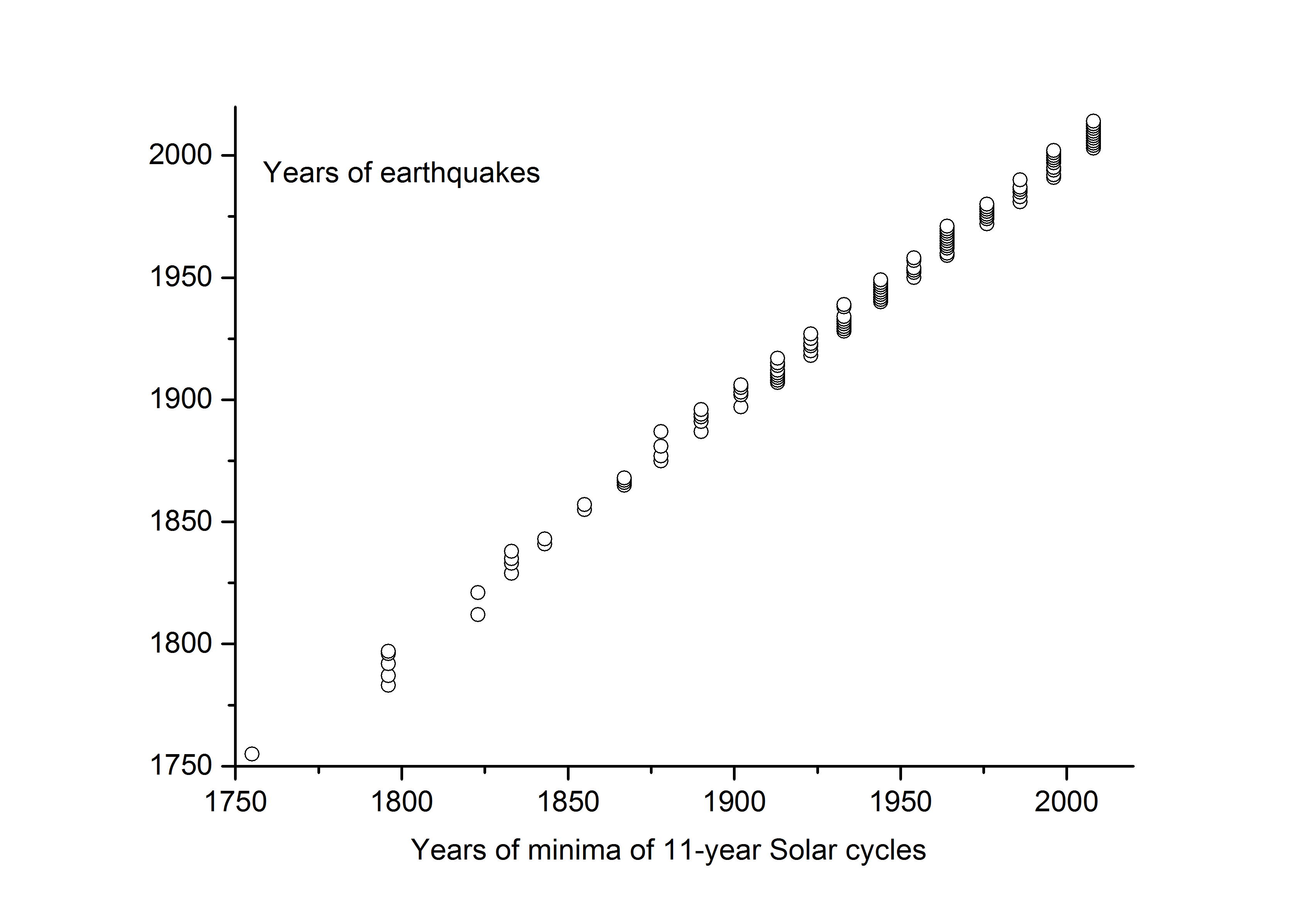    Fig.1. Correlation between the years of minima of Solar 11-year cycles and years of earthquakes.Table 2.         Cycle                           Year of min.                             W min.                Number of earthquakes            20                                    1964                                     15                                  30            21                                    1976                                     13                                  20            22                                    1986                                     13                                    8            23                                    1996                                     10                                  40            24                                    2008                                       4                                114We recall that the ideas about influence of  Solar activity on earthquakes was proposed many years ago by M. S. Eigenson (1948,1963). These ideas have been discussed since (see, e.g., S.Maus et.al. (2001), Thebault et.al. (2010) and Campbell (2009) for discussion and review). In particular, the analysis of Campbell led them to conclude that earthquakes may be accompanied by the solar-terrestrial disturbance field. This is consistent with the close correlation between Solar cycles and earthquakes discussed here. Related discussions can also be found in S-I.Akasofu and S.Chapman (1972) and H.Berg (1957) as well as in the investigations of G.Katterfeld and G.F.Landersgausen (1962) and B.L.Lichkov (1965).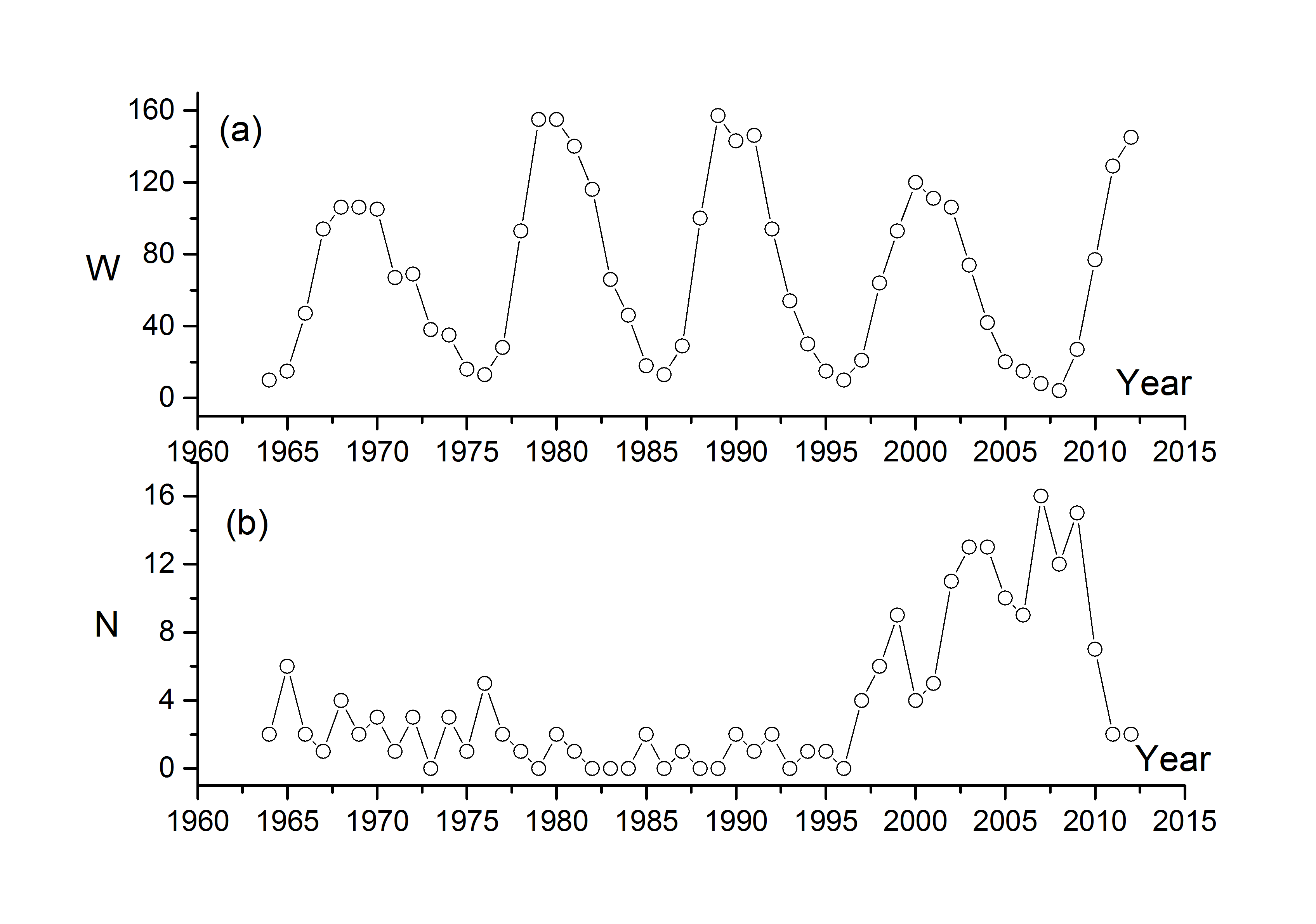 Fig.2 (a) Wolf numbers W and (b) Number of earthquakes N as functions of the year.We note that from the mathematical point of view, the sequences of events on Sun and Earth can be represented by the time series and can therefore be treated by the corresponding methods (see e.g. Anderson, 1973; Brillindger, 1975; Terebizh, 1992; Vityazev, 2001) including a new approach using pattern recognition theory as discussed recently by the author (Eigenson, 2013).Noting that seismic and volcanic activities are related, it would be interesting to study the correlation between Solar and volcanic activities. This will be the subject of future work.In summary, we have found that large earthquakes closely follow the epochs of Solar activity. The correlation coefficient between the years of minima of Solar activity and earthquakes is 0.9998. We have also found that the maximal number of earthquakes corresponds to the minimal value of Wolf numbers. If the current trend continues, the next major earthquakes will occur around 2018.Acknowledgments I am grateful to K.A.Trachenko, Kh.Meliksetyan, N.N.Samus, A.V.Kendzera, E.A.Ostrovsky, I.V.Stasyuk, R.E.Gladyshevsky, M.V.Varukh, N.N.Pavlun, V.V.Furman, Yu.V.Lyakhov, V.A.Voloshinovsky, R.E.Rykaluk, Ya.S.Yatskiv, I.V.Popadyuk, L.M.Khazan, G.S.Pavlov for discussions.References S-I. Akasofu, S.Chapman. Solar-terrestrial physics. 1972.T. Anderson. Statistical analyses of time series. 1973.H.Berg. Solar-Terrestrische Beziehungen in Meteorologie und Biologie. 1957.D.Brillindger. Time series. Data and theory. 1975.W.H.Campbell. Journal of  Geophysical research 114, AO5307,2009.R.P.Cane. Solar Physics, 205, 2002.A.M.Eigenson. Visnyk of Lviv University, ser. Mech-Math, issue 69, 2013.M.S.Eigenson. Solntse, pogoda i klimat (in Russian). English translation: Sun, whether and climate. 1963.M.S.Eigenson, M,S.Gnevyshev, A.I. Ol, B.M.Rubashov. Solnechnaya aktivnost i ee zemnye proyavlenia (in Russian). English translation: Solar activity and it's terrestrial manyfestations, 1948.   D.Grishchenko. Vselennaya, prostranstvo, vremya (in Russian). English translation: Universe, space, time. Kiev, February 2015.G.Katterfeld, G.F.Landersgausen. Soveshchanie po problemam astrogeologii.(in Russian). English translation: Conference on astrogeology.1962.B.L.Lichkov. K osnovam sovremennoy teorii Zemli (in Russian). English translation: On the base of modern theory of Earth.  (1965)S.Maus et.al. Geophys.Res., 29, 2002.V.Yu.Terebizh. Analiz vremennykh ryadov v astrofizike (in Russian). English translation: Analyse of time series in astrophysics, 1992.E.Thebault et.al. Space Sci Rev. 22 July, 2010.V.V.Vityazev, Analiz neravnomernyh vremennyh ryadov (in Russian). English translation: Analysis of irregular time series. 2001.APPENDIXTable 1.  Cycle             Solar.min.            Date                 Location            Magnitude                     number                                   of earthquake      of earthquake                                                 Year   Month    1                       1755 XI                                                        1755 06            Iran                                                                                               1755 11            Portugal        8,7   5                         1796 V                                                            1783 02           Italy                                                                                                                          1787 05           Puerto Rico   8.0                                                          1792 05           Kamchatka    8.0                                                          1796 05           Moldavia       7.0-8.0                                                          1797 02           Ecuador                                                         7                         1823 V                                                           1812 03         Venezuela       7.7                                                                                                   1821 05         Moldavia        7.0-8.0                                                            1821 07         Camana, Peru 8.2                                                           1821 11         Moldavia        7.0   8                         1833  XI                                                            1829 11        Moldavia          7.0-8.0                                                            1833 05        India                 7.5                                                            1833 09        China                8.0                                                                                               1833 11        Indonesia          9.2                                                            1835 02        Chile                 8.2                                                                                             1838 01        Moldavia          7.09                              1843  VII                                                             1841 05       Кamchatka           8.4                                                                 1843 02       Leeward Islands   8.3                                10                            1855 V                                                              1855 01         New Zealand       8.0                                                                                                 1857 01         California            8.011                             1867  III                                                              1865 04          Moldavia             9.0                                                              1866 11           Moldavia            7.0                                                              1867 06           Kazakhstan         7,3                                                                                                            1868 08           Peru                    9.0                                                                      12                            1878  XII                                                              1875 05        Colombia               7.3                                                               1877 05        Chile                      8.3                                                              1881 -            California              7.9                                                              1887 05         Mexico                  7.4                     13                           1890  III                                                              1887 06         Kazakhstan            7.3                                                              1891 10         Japan                      8.0                                                                              1893 08         Moldavia                7.0                                                              1893 09         Moldavia                7.0                                                              1894 03         Moldavia                7.0                                                               1894 07         Turkey                    7.0                                                                          1894 08         Moldavia                7.0                                                               1894 09         Moldavia                9.0                                                              1896 06         Japan                      8,514                            1902   II                                                                1897 06         India                       8.3                                                                        1902 04         California               8.2                                                              1902 04         Azerbaigan             6.9                                                                        1902 04         Guatemala              7.5                                                                       1903 04         Turkey                    7.0                                                                       1903 05         Turkey                    5.8                                                                       1903 08         Greece                    8.3                                                              1905 04         India                       7.5                                                                     1905 07         Mongolia                8.4                                                              1905 09         Italy                        7.9                                                                          1906 01         Ecuador                  8.8                                                                       1906 08         Chile                       8.2            15                        1913  VII                                                              1907 04         Mexico                    7.7                                                              1907 10         Tajikistan                 8.0                                                                  1908 12         Peru                         8.2                                                              1908 12         Italy                         7.2                                                                  1909 01         Iran                          7.3                                                                    1910 04         Taiwan                     7.6                                                              1911 01         Kyrgyzstan               7.8                                                                      1911 02         Tajikistan                  7.4                                                                        1911 06          Mexico                     7.7                                                                       1911 06          Japan                        8.1                                                                       1912 08           Turkey                     7.8                                                                  1914 10           Turkey                     7.0                                                                      1915 01            Italy                        7.0                                                                     1917 07            China                      7.5           16                        1923  VIII                                                               1918 02           China                       7.3                                                                       1918 10           Mona Passage          7.5                                                                           1918 12           Canada                     7.0                                                               1920 06           Taiwan                      8.0                                                                           1920 12           China                        7.8                                                               1922 11           Chile-Argentina        8.5                                                                       1923 02            Kamchatka               8.5                                                               1923 03            China                        7.3                                                                    1923 09            Japan                        7.9                                                               1925 03            China                        7.1                                                                    1927 03            Japan                         7.6                                                                                  1927 05            China                         7.6     17                          1933 IX                                                                1928 12           Chile                          7.6                                                                       1929 05           Iran                            7.4                                                                    1929 05           Canada                       7.0                                                                1929 11           Canada                       7.2                                                                       1930 05            Iran                            7.2                                                                    1931 01            Mexico                      7.8                                                                        1931 02            New Zealand             7.9                                                                       1931 08            China                         8.0                                                                   1932 06            Mexico                       8.1                                                                        1932 12            China                          7.6                                                                      1933 03            Japan                          8.4                                                                   1933 08            China                          7.4                                                                   1933 11            Canada                        7.4                                                                1934 01            India - Nepal                8.1                                                                  1934 03            Moldavia                      9.0                                                                1938 02            Indonesia                     8.5                                                                1939 12            Turkey                         7.8    18                           1944   II                                                                1940 05            Peru                              8.2                                                                       1940 11            Romania                       7.3                                                                     1941 04            Australia                       7.2                                                                1942 08           Guatemala                     7.9                                                                         1942 08           Peru                                8.2                                                                         1942 11           Turkey                            7.6                                                                                          1942 12           Turkey                            7.3                                                                    1943 04           Chile                               8.2                                                                         1943 09           Japan                               7.4                                                                     1943 11           Turkey                             7.6                                                                     1944 01           Argentina                         7.4                                                                    1944 02           Turkey                             7.4                                                                    1944 12            Japan                               8.1                                                                    1945 01            Japan                              7.1                                                                    1945 11            Pakistan                          8.0                                                                    1946 06            Canada                            7.3                                                                          1946 08            Dominican Rep               8.0                                                                        1946 11            Peru                                 7.3                                                                    1946 12            Japan                               8.1                                                                    1947 08            Iran                                  7.3                                                                  1947 11            Peru                                 7.3                                                                       1948 05            Peru                                 7.4                                                                          1948 05            China                               7.3                                                                        1948 06            Japan                                7.3                                                                    1948 10           Turkmenistan                    7.3                                                                  1949 07           Tajikistan                          7.5                                                                    1949 08           Canada                              8.1  19                         1954   IV                                                                 1950 08         Tibet                                   8.6                                                                    1950 04         Kamchatka                         8.6                                                                 1950 08         Tibet                                   8.6                                                                 1952 03         Japan                                  8.1                                                                   1952 11         Kamchatka                         9.0                                                                 1953 03        Turkey                                 7.3                                                                    1953 08        Greece                                 7.1                                                                       1953 12        Peru                                     7.4                                                                          1954 03       Spain                                    7.9                                                                 1954 04       Greece                                  7.1                                                                        1957 01       California                             7.9                                                                 1957 03        Alaska                                  9.1                                                                  1957 04       Turkey                                   7.1                                                                      1957 06       Stanovoy, Russia                   7.6                                                                 1957 07       Iran                                        7.1                                                                  1957 07       Mexico                                   7.9                                                                       1957 12       Mongolia                                8.1                                                                      1957 12       Iran                                         7.1                                                                   1958 01       Peru                                        7.3                                                                        1958 11       Kuril Islands                           8.3   20                      1964   X                                                                  1959 04        Taiwan                                  7.5                                                                          1960 01         Peru                                     7.5                                                                        1960 05         Chile                                    7.9                                                                  1960 05         Chile                                    9.5                                                                    1962 05         Mexico                                 7.0                                                                                       1962 09         Iran                                        7.1                                                                    1963 10        Kuril Islands                           8.5                                                                  1964 03        Alaska                                     9.2                                                                            1964 06        Japan                                       7.5                                                                           1964 10        Turkey                                     7.0                                                                           1965 01        Indonesia                                 7.6                                                                           1965 02        Chile                                        7.0                                                                            1965 03        Afghanistan                             7.8                                                                    1965 03        Chile                                        7.4                                                                       1965 03        Greece                                      7.1                                                                           1965 04        Alaska                                       8.7                                                                  1965 08        Mexico                                     7.3                                                                           1966 03        China                                        7.0                                                                    1966 10        Peru                                          8.1                                                                       1967 07        Turkey                                      7.3                                                                        1968 05        Japan                                         8.2                                                                          1968 05        New Zealand                            7.1                                                                             1968 08         Mexico                                    7.1                                                                         1968 08         Iran                                          7.3                                                                    1969 02        Morocco                                   7.8                                                                           1969 12        Guadeloupe                              7.2                                                                  1970 05        Peru                                          7.9                                                                    1970 06        Canada                                     7.0                                                                  1970 07        Colombia                                  8.0                                                                            1971 07        Chile                                         7.5          21                               1976   VI                                                                   1972 01       Taiwain                                     7.5                                                                            1972 04        Iran                                          7.1                                                                      1972 04       Taiwain                                     7.2                                                                             1974 07       Panama-Colombia                    7.3                                                                            1974 10        Peru                                          8.1                                                                   1974 10        Leeward Islands                       7.5                                                                          1975 02        China                                        7.0                                                                      1976 06        Indonesia                                  7.1                                                                       1976 02       Guatemala                                 7.5                                                                     1976 07       China                                         7.5                                                                    1976 08        Philippines                                7.9                                                                        1976 11       Turkey-Iran                                7.3                                                                        1977 03       Romania                                     7.2                                                                        1977 11        Argentina                                   7.4                                                                   1978 09        Iran                                            7.8                                                                       1979 12        Ekuador                                     7.9                                                                             1980 01        Portugal                                     7.2                                                                             1980 10        Algeria                                       7.7       22                              1986   IX                                                                   1981 07        Iran                                            7.3                                                                         1983 10        Turkey                                       7.3                                                                       1985 03       Chile                                           7.8                                                                            1985 09       Mexico                                        8.0                                                                        1986 08       Moldavia                                     7.0                                                                   1987 03       Colombia-Ecuador                      7.0                                                                       1990 06       Iran                                              7.4                                                                     1990 07       Philippine                                    7.7    23                                1996   V                                                                   1991 04      Costa Rica                                   7.6                                                                           1992 09      Nicaragua                                    7.6                                                                          1992 12      Indonesia                                     7.8                                                                       1994 06      Bolivia        200                           8.2                                                                             1995 05      Sakhalin                                       7.1                                                                      1997 05      Iran                                               7.3                                                                      1997 07      Venezuela                                     7.0                                                                   1997 10      Fiji Islands                                   7.8                                                                   1997 12      Kamchatka                                   7.8                                                                   1998 05      Taiwan                                          7.5                                                                    1998 07     Papua New Guinea                       7.0                                                                      1998 01    Loyalty Islands                              7.5                                                                    1998 01    Chile                                              7.1                                                                    1998 03    Balleny Islands                              8.1                                                                    1998 07    Papua New Guinea                        7.0                                                                      1998 08    Ecuador                                          7.2                                                                    1999 02    Santa Cruz Islands                         7.3                                                                    1999 05    Papua New Guinea                        7.1                                                                    1999 06    Mexico                                           7.0                                                                    1999 08    Turkey                                            7.6                                                                      1999 09    Taiwan                                           7.6                                                                       1999 09     Mexico                                          7.5                                                                    1999 11     Turkey                                           7.2                                                                          2000 06     Indonesia                                      7.9                                                                          2000 06     South Indian Ocean                      7.9                                                                    2000 11     Papua New Guinea                       8.0                                                                    2001 01     Philippines                                    7.5                                                                    2001 01     El Salvador                                   7.7                                                                        2001 01      India                                             7.6                                                                       2001 06      Peru                                              8.4                                                                            2001 07      Peru                                              7.6                                                                               2002 01      Vanuatu Islands                            7.2                                                                    2002 03       Afghanistan                                 7.4                                                                            2002 03       Philippines                                  7.5                                                                              2002 03       Taiwan                                         7.1                                                                                2002 06       China                                           7.3                                                                    2002 08       Fiji Islands                                  7.7                                                                    2002 09      Papua New Guinea                      7.6                                                                                2002 10      Indonesia                                      7.6                                                                                2002 11      Indonesia                                      7.4                                                                                2002 11      Kuril Islands                                 7.324                                 2008      VII                                                                    2003 01       Solomon Islands                          7.3                                                                    2003 01       Mexico                                         7.6                                                                              2003 05       Indonesia                                     7.0                                                                               2003 05       Japan                                            7.0                                                                    2003 06       Brazil                                           7.1                                                                    2003 07       Carlsberg Ridge                           7.6                                                                    2003 08       Scotia Sea                                    7.6                                                                    2003 08       New Zealand                               7.2                                                                    2003 09       Japan                                            8.3                                                                    2003 09       South. Siberia                              7.0                                                                                2003 10       Japan                                            7.0                                                                    2003 12       Loyalty Islands                            7.3                                                                    2004 02       Indonesia                                     7.0                                                                             2004 02       Indonesia                                     7.3                                                                    2004 07       Indonesia                                     7.3                                                                    2004 09       Japan                                            7.2                                                                    2004 10       Nicaragua                                     7.0                                                                    2004 11       Indonesia                                      7.5                                                                            2004 11       Colombia                                      7.2                                                                    2004 11       South Island, N.Z.                        7.1                                                                    2004 11        Indonesia                                     7.1                                                                            2004 11        Japan                                            7.0                                                                    2004 12        Macquarie Isl.                              8.1                                                                    2004 12        Indonesia                                     9.1                                                                    2005 02        Celebes Sea                                 7.1                                                                                2005 03        Banda Sea                                    7.1                                                                    2005 03        Indonesia                                      8.6                                                                         2005 06        Chile                                            7.8                                                                              2005 07        India                                             7.2                                                                    2005 08        Japan                                            7.2                                                                    2005 09      Papua New Guinea                        7.6                                                                     2005 09      Peru                                               7.5                                                                            2005 10      Pakistan                                         7.6                                                                      2005 11      Japan                                              7.0                                                                     2006 01     Sandwich Islands                            7.4                                                                     2006 01     Banda Sea                                       7.6                                                                     2006 02      Mozambique                                  7.0                                                                               2006 04      Koryakia, Russia                            7.6                                                                     2006 12      Taiwan                                            7.1                                                                               2006 05      Tonga                                              8.0                                                                     2006 05      Kermadec Islands                           7.4                                                                     2006 07      Indonesia                                        7.7                                                                          2006 08      Scotia Sea                                       7.0                                                                     2006 11      Kuril Islands                                   8.3                                                                     2007 01      Kuril Islands                                   8.1                                                                     2007 03      Vanuatu                                           7.1                                                                     2007 04      Solomon Isl.                                    8.1                                                                           2007 08      Vanuatu                                            7.2                                                                     2007 08       Peru                                                 8.0                                                                         2007 09       Santa Cruz Isl.                                 7.2                                                                     2007 09       Indonesia                                         7.9                                                                     2007 01       Molucca Sea                                    7.5                                                                            2007 08       Indonesia                                         7.5                                                                     2007 09       Indonesia                                         8.5                                                                           2007 09       Mariana Islands                               7.5                                                                     2007 09       New Zealand                                   7.4                                                                     2007 10       North. Mariana Isl.                          7.2                                                                     2007 11       Chile                                                7.7                                                                             2007 11       Windward Isl.                                  7.4                                                                             2007 12       Fiji Islands                                       7.8                                                                     2008 02       Indonesia                                          7.4                                                                              2008 02       Indonesia                                          7.2                                                                     2008 03       China                                                7.2                                                                     2008 04       Macquarie Island                              7.1                                                                     2008 04       Loyalty Islands                                 7.3                                                                     2008 05       China                                                7.9                                                                       2008 06       South Sandwich Isl.                          7.0                                                                     2008 07       Sea of Okhotsk                                 7.7                                                                     2008 07       Japan                                                 7.0                                                                      2008 11       Sea of Okhotsk                                  7.3                                                                     2008 09       New Zealand                                     7.0                                                                     2008 11       Indonesia                                           7.4                                                                           2009 01       Indonesia                                           7.7                                                                           2009 01       Kuril Islands                                      7.4                                                                     2009 02       Indonesia                                           7.2                                                                      2009 02      Kermadec Isl.                                    7.0                                                                      2009 03      Tonga                                                 7.6                                                                      2009 05      Honduras                                           7.3                                                                                    2009 07      New Zealand                                     7.8                                                                      2009 08      Japan                                                  7.1                                                                      2009 08      India                                                   7.5                                                                      2009 09      Indonesia                                            7.0                                                                                 2009 09      Samoa Islands                                    8.1                                                                               2009 09      Indonesia                                            7.5                                                                            2009 10      Vanuatu                                               7.7                                                                      2009 10      Santa Cruz Isl.                                    7.8                                                                      2009 11      Fiji                                                      7.3                                                                      2010 01      Solomon Isl.                                       7.1                                                                      2010 01      Haiti                                                   7.0                                                                        2010 02      Chile                                                   8.8                                                                              2010 05      Indonesia                                            7.2                                                                                   2010 07      Philippines                                          7.3                                                                      2010 09      New Zealand                                      7.0                                                                      2011 01      Pakistan                                              7.2                                                                                   2011 03      Japan                                                  9.0                                                                         2012 01      Indonesia                                            7.3                                                                      2012 03      Chile                                                   7.1                                                                        2012 03      Mexico                                               7.4                                                                      2012 04      Sumatra                                              8.2                                                                      2012 09      Costa Rica                                          7.6                                                                      2013 01       Alaska                                                7.5                                                                       2013 02       Santa Cruz                                         8.0                                                                       2013 02       Columbia                                           7.0                                                                       2013 04        Indonesia                                          7.2                                                                      2013 04        Iran                                                   7.8                                                                               2013 04        China                                                7.0                                                                                                                                                                                           						2013 05       Sea of Okhotsk                                  8.2                                                                      2013 07        Sandwich Islands                              7.2                                                                      2013 09        Pakistan                                             7.4                                                                            2013 10        Philippines                                         7.2                                                                           2013 10        Japan                                                  7.3                                                                       2013 12        Atlantic Ocean                                   7.8                                                                      2014 04        Chile                                                  